Andy Kerslake 22010 257th Ave SE  	 	 	 	 	 	 	  	 	ajkerslake@live.com Maple Valley, WA 98038	 	 	          	 	 	 	 	          (206) 450-5441 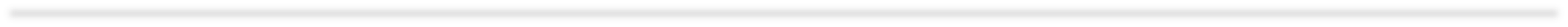 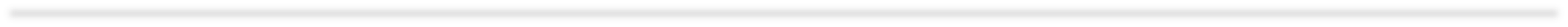 EXPERIENCECollins Avenue - Post Production Assistant	 					      Oct. 2016-Present-Administrative responsibilities including scheduling, expense reporting and filing	         Los Angeles, CA-Collaborate with Editors, Producers, and vendors to organize content	                   -Post production workflow, including general IT troubleshooting-Asset management system implementation and operation Tribune Television Northwest (Q13 Fox) - Production Technician 	 	 	2015 - 2016    	       2015-2016 -Show automation/coding using Ross Overdrive system		 	 	     	      Seattle, WA -Audio mixing, micing and guest coordination -Operation of robotic, handheld and jib cameras for live newscast -Lighting, installation and maintenance -Constant collaboration with producers and talent for show execution  PAC-12 Networks - Utility/Parabolic Mic Operator	                                                           2012-2015	 -Work alongside technicians, most notably camera operators during the broadcast             Pullman, WA      -Tend to camera cables, as well as transporting equipment 	-Assist in the positioning of microphones as well as lighting during game situations  ESPN - Utility 											      2013-2016     -Assist in the execution of live action shots, specifically with a steady cam  		     Seattle, WA-Locate and obtain specific gear from storageKWSU TV (PBS) - Production Technician 	 	 	 	 	                                 Fall 2014 -Technical Director, Graphics and Audio Op for live streaming of XConnectNW 	 	      -Assist with all aspects of setup, strike and production                                                                                 Cable 8 Productions Director & Crew Member -Filming sporting events of all varieties, capturing shots with a tripod, as well as handheld     2012-2014-Editing of footage using Avid   	 	 	 	 	 	 	 	     Pullman, WA -Coordinate with crews of up to 20 for live studio shoots -Set up and strike all studio equipment including cameras, lighting, and audio EDUCATION The Edward R. Murrow College of Communication 	 Washington State University Bachelor of Arts in Communications with emphasis in Broadcast Production 	                            Film and Media Studies Minor Graduated December 2014SKILLS Excellent verbal and written communication 		- Deko and G-Scribe Graphics - Proficient in Microsoft Word, Outlook and Excel 		- Photoshop Image editing Used to fast-paced, tight-deadline environments 		- Avid 8.7 Video editingInventory/Asset management 				- Ross Overdrive Systems coding PC/MAC troubleshooting and general IT 			- High attention to detail and organization 